Практические задания к билетам выпускного экзамена по учебному предмету «История Беларуси» для IX  классаРазработаны: Кривулько Александр Валерьянович, учитель истории ГУО «Путришковская средняя школа» Гродненского районаБилет №19.2. Практическое задание. Наш край в XIII–XVIII вв.Используя представленные источники информации, ответьте на вопросы.1. Какой населенный пункт являлся центром повета в конце XVI века?2. Опишите внешний вид жителей Гродненщины в конце XVIII века.3. В чем заключались особенности архитектурных черт католических костёлов на Гродненщине в первой половине XVIII века?4. Докажите, что географическое положение и геополитическая ситуация белорусских земель в XVI–XVIIII вв. повлияли на изменение гардероба у представителей различных сословий на территории Гродненщины.Источник 1. Карта «Гродненский (Городенский) повет в конце XVI века»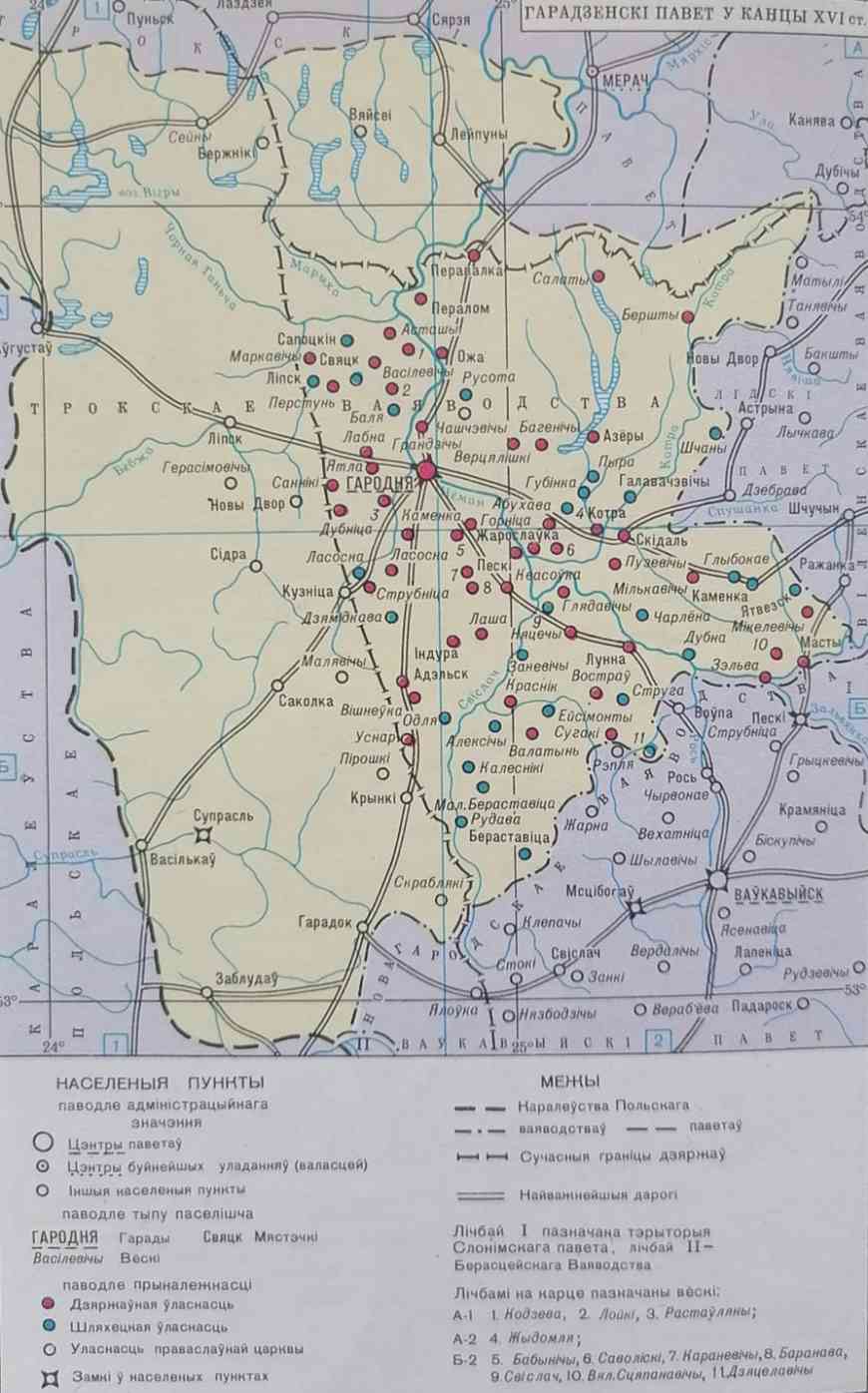 Источник 2. Изображения Костёла Непорочного Зачатия Пресвятой Девы Марии в д. Кашубинцы Гродненского района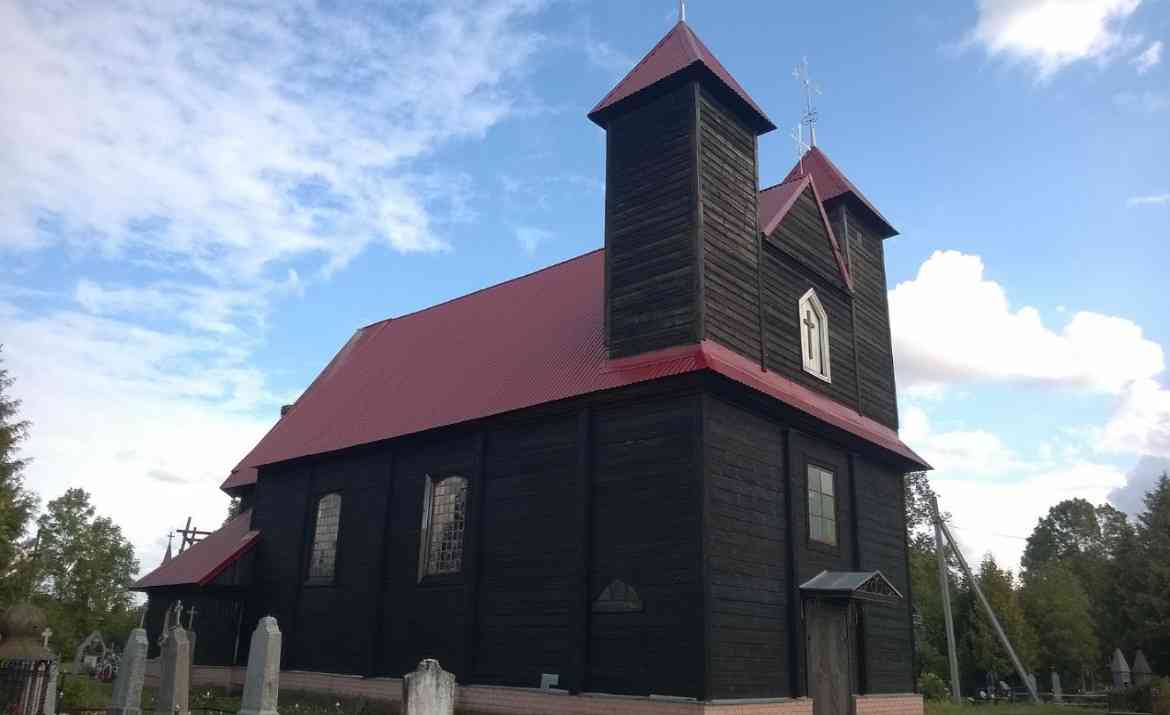 Источник 3. Выдержки из описания немца Ф. Шульца, побывавшего в начале 1790-х гг. на Гродненщине«…Здесь носили длинные и широкие жупраны, обувались в плетенные из лыка лапти. Шапка украшались мехами… Женщины ходили в длинных платьях и юбках, голову обвязывали куском полотна, концы которого свисали на плечах……После присоединения белорусских земель к России в конце XVIII века значительная часть мелкой и средней шляхты, которая не смогла доказать дворянское происхождение, старалась подчеркивать разницу между собой и крестьянством. Это ярко проявилось в одежде, которая делалась из купленных заграничных тканей и отличалась различными видами и кроями. В XVIII веке беднейшая шляхта стала использовать «китайку» – китайское глянцевое полотно или шелковую ткань, которая производилась в Гродно на фабриках А. Тизенгауза……Женские шубы назывались шубками, а длинная одежда без воротника – зипуны, однорядки……В XVI–XVII вв. из Венгрии через Польшу пришел кунтуш – длинная верхняя мужская одежда с разрезанными рукавами… Скорее всего от арабов (по другой версии от немцев) произошло название распространенной в XVII– XVIII вв. женской плечевой одежды с короткими или длинными рукавами – юпки, причем в XVIII в. она была распространена у крестьян…»